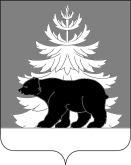 РОССИЙСКАЯ ФЕДЕРАЦИЯИРКУТСКАЯ ОБЛАСТЬАдминистрация Зиминского районного муниципального образованияР А С П О Р Я Ж Е Н И Е                          от 24.08.2023                г. Зима                   № 115В связи с кадровыми изменениями, руководствуясь статьями 22, 46 Устава Зиминского районного муниципального образования, пунктом 10 Порядка о единовременной денежной выплате медицинским работникам ОГБУЗ «Зиминская городская больница», утвержденным постановлением администрации Зиминского районного муниципального образования от 07.07.2021 № 512 1. Внести следующие изменения в состав комиссии по рассмотрению вопросов предоставления единовременной денежной выплаты медицинским работникам ОГБУЗ «Зиминская городская больница», утвержденный распоряжением администрации Зиминского районного муниципального образования  от 22.02.2019 г.  № 22 «Об утверждении состава комиссии по рассмотрению вопросов  предоставления  единовременной денежной выплаты медицинским работникам ОГБУЗ «Зиминская городская больница» (далее - комиссия):1.1. вывести из состава комиссии:Мананкову Алину Сергеевну;1.2. ввести в состав комиссии:Безносову Юлию Сергеевну – ведущего специалиста организационного отдела управления правовой, кадровой и организационной работы администрации Зиминского районного муниципального образования. 2. Настоящее постановление разместить на официальном сайте администрации Зиминского районного муниципального образования www.rzima.ru в информационно-телекоммуникационной сети «Интернет».3. Контроль исполнения настоящего распоряжения возложить на заместителя мэра по социальным вопросам Зиминского районного муниципального образования Чемезова Ю.А.Мэр Зиминского районногомуниципального образования                                                            Н.В. Никитина